                 ҚАРАР                                                              ПОСТАНОВЛЕНИЕ            18 апрель 2022 г.                        №22                      18 апреля 2022 г.Об утверждении схемы размещения нестационарных торговых объектов на территории сельского поселения Новонадеждинский сельсовет муниципального района Благовещенский район Республики Башкортостан           В соответствии с Федеральным законом от 28 декабря 2009 года №381-ФЗ «Об основах государственного регулирования торговой деятельности в Российской Федерации», постановлением Правительства Республики Башкортостан от 11 апреля 2011 года № 98 « О порядке разработки и утверждения органами местного самоуправления схемы размещения нестационарных торговых объектов на территории Республики Башкортостан» и постановления  Администрации сельского поселения Волковский сельсовет муниципального района Благовещенский район Республики Башкортостан от 08 апреля 2022 года №17 «Об утверждении Положения о порядке размещения нестационарных торговых объектов (по оказанию услуг) на территории сельского поселения Новонадеждинский сельсовет муниципального района Благовещенский район Республики Башкортостан» Администрация сельского поселения Новонадеждинский сельсовет муниципального района Благовещенский район Республики БашкортостанП о с т а н о в л я е т:Утвердить схему размещения нестационарных торговых объектов, расположенных на земельных участках, в зданиях, строениях, сооружениях, находящихся в муниципальной собственности на территории сельского поселения Новонадеждинский сельсовет муниципального района Благовещенский район Республики Башкортостан (приложение №1,2).Постановления администрации сельского поселения Новонадеждинский сельсовет муниципального района Благовещенский район Республики Башкортостан от 01.06.2020г. за №22 «Об утверждении схемы размещения нестационарных торговых объектов на территории сельского поселения Новонадеждинский сельсовет муниципального района Благовещенский район Республики Башкортостан» отменить.Контроль за исполнением настоящего постановления возложить на главу Администрации сельского поселения Новонадеждинский сельсовет И.о. главы сельского поселения                                                 И.В. БабиковаПриложение№1к Постановлению Администрации сельского поселенияНовонадеждинский сельсовет муниципального районаБлаговещенский район Республики Башкортостанот 18 апреля 2022 года №22Форма утверждения схемы размещения нестационарных торговых объектов на территории сельского поселения Новонадеждинский сельсовет муниципального района Благовещенский район Республики БашкортостанПриложение №2 к Постановлению Администрации сельского поселенияНовонадеждинский сельсовет муниципального районаБлаговещенский район Республики Башкортостанот 18 апреля 2022 года №22Форма представления информации о хозяйствующих субъектах, осуществляющих                                                                 торговую деятельность в нестационарных торговых объектах на территории сельского поселения Новонадеждинский сельсовет муниципального района Благовещенский район Республики Башкортостан                     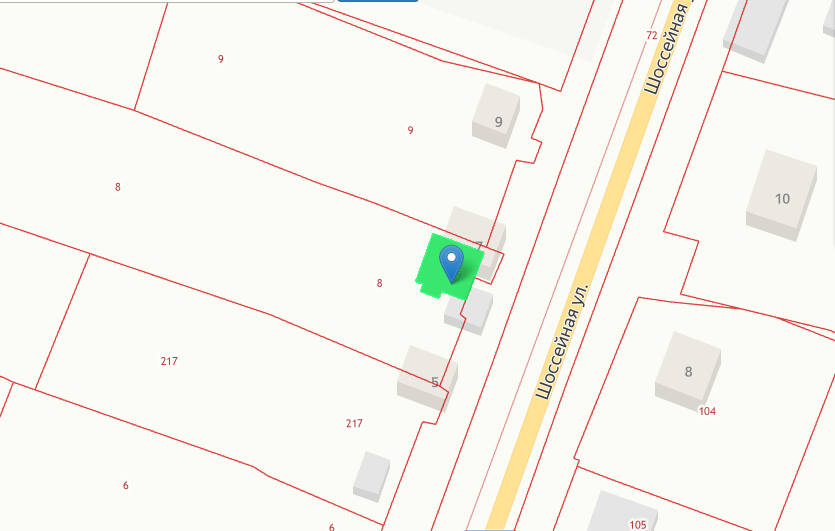 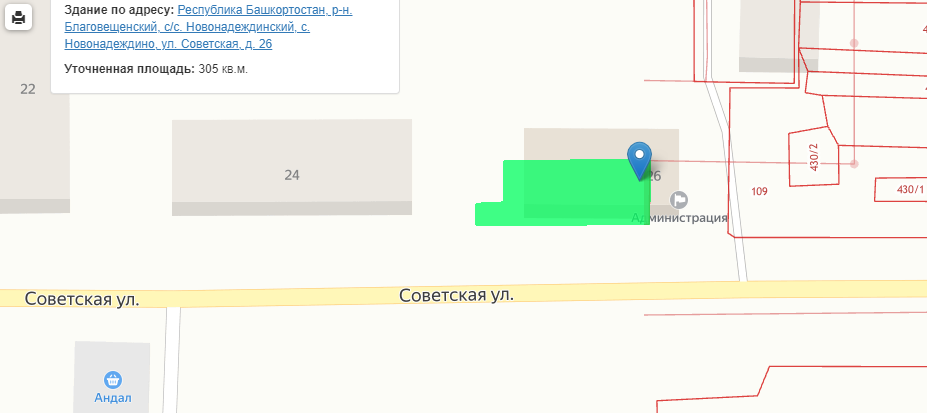 п/пАдресные ориентиры размещения нестационарного торгового объектаВиднестационарного торгового объектаСпециализация нестационарного торгового объектаФорма собственности земельного участкаПериод размещения нестационарного торгового объектаРазмещение нестационарного торгового объекта субъектом малого или среднего предпринимательства да/нет12345671453445, РБ, Благовещенский район, д. Каменная Поляна, ул. Шоссейная Павильон Продовольственные товары и не продовольственные товарыГосударственная собственность до разграниченияПериод действиядоговора на праворазмещения НТОДа п/пАдресные ориентиры нестационарного торгового объектаВиднестационарного торгового объектаСпециализация нестационарного торгового объектаПлощадь нестационарного торгового объектаПериод размещения нестационарного торгового объектаНаименование иместонахождение организации(наименованиеиндивидуального предпринимателя)Субъектмалого или среднего предпринимательства(да/нет)Основание размещения нестационарного торгового объекта(реквизиты договора)2З4567891.453444, РБ, Благовещенский район, с. Новонадеждино, ул. Советская напротив дома 26  Павильон Продовольственные товары и не продовольственные товары18,0 кв.м.Срок в соответствии с договоромИП «Максимова Л.В»Нет 